AMAÇ: Fakültemizde her hangi bir şekilde çıkan yangının en hızlı şekilde bildirimi, can ve mal kaybını en aza indirerek hızlı ve etkin bir şekilde söndürülmesini sağlamak.KAPSAM: Tüm birimler1. SORUMLULAR: Tüm çalışanlar, Kırmızı kod sorumlu ekibi, Kırmızı kod ekibi2. TANIMLAR/KISALTMALAR:Kırmızı kod sorumlu ekibi: Yönetimden bir kişinin  katılımı ile oluşturulur. Kırmızı Kod uygulamasında Özel Güvenlik personeli ve çalışan tüm personel sorumludur. Her yıl yapılan yangından korunma söndürme eğitimi ve uygulama tatbikatlarının yapılmasından ve gerektiğinde düzeltici önleyici faaliyetleri başlatmaktan sorumludur.Kırmızı kod ekibi: Teknik Hizmetler Birimi ve diğer tüm çalışanlardan oluşur. Fakültemizdeki YSC’ler, yangın söndürme sistemleri, yangın dolapları ve hortumları kullanılır haldedir.YSC: Yangın Söndürme CihazıODD: Olağan Dışı Durum3. UYGULAMA:YANGINLARIN SINIFLANDIRILMASIYangının türü yanmakta olan maddeye göre değişir. Bu nedenle yangınları beş sınıfta toplayabiliriz.A SINIFI Yangınlar: Organik kökenli ( Katı ) madde yangınları. Bu malzemeler genellikle karbon bileşikleri olan organik yapıda malzemelerdir ve yanmaları sonucunda karlaşma ve kül meydana gelir. Ahşap, Kömür, Kâğıt, Ot, Selüloz Kauçuk, Tekstil Ürünleri, Plastik v.s. A SINIFI Yangınlar, soğutucu etki yaratan maddeler ile müdahale edilmek sureti ile soğutularak söndürülür.B SINIFI  Yangınlar: Sıvı yanıcı madde ( Akaryakıt ) yangınları.Su ile karışanlar ile karışmayanlar olmak üzere iki sınıfa ayrılır.- Benzin, Benzol, Mazot, Fuel-Oil, Madeni Yağlar,  – Vernik, Boya, Tiner, Alkol, Parafin, Aseton, Asfalt, Tutkal v.s.  B Sınıfı Yangınlar, yanan madde ile oksijen teması kesilerek ( Boğmak ) sureti ile söndürülür.C SINIFI Yangınlar: Gaz halindeki yanıcı madde yangınları. Yanıcı gaz ve basınç altında sıvılaştırılmış gaz haldeki maddelerin yangınlarıdır.- Doğal ve Üretilmiş Gazlar, Metan, Hidrojen, Asetilen- LPG, Propan Doğal GazC Sınıfı Yangınlar, genel kural olarak, gaz yangınlarında, yangın kaynağı kesilerek ve soğutma işlemi yapılarak söndürülür.D SINIFI  Yangınlar: Hafif Metal Yangınları- Titanyum, Magnezyum, Alüminyum,- Uranyum, Fosfor, SodyumD Sınıf Yangınlar, özel amaçla üretilmiş D sınıfı Kuru Toz ile söndürülür F SINIFI  Yangınlar: Yağ Tavası YangınlarıF Sınıfı yangınlar Bitkisel ve hayvansal pişirme yağlarının yangınlarını kapsar.Sulu Kimyasal söndürücüler tada toz söndürücüler ile söndürülür.” ASLA SU İLE SÖNDÜRMEYİNİZ. AKSİ HALDE PARLAMA VE PATLAMA OLUR.”MÜDAHALE EKİBİ OLUŞTURULMASI:3.1.1 Mesai içi:Santral görevlisi;Kırmızı kod verilen yeri, bölümü Özel güvenlik birimine teknik birime ve diğer ilgili birimlere bildirir. Hastane Yöneticilerine ve Sivil Savunma Amirine ulaşır. Yangının meydana geldiği bölümün yangın ekip liderini ve birim sorumlusunu haberdar ediniz.3.1.2 Mesai dışı:Santral görevlisi; mesai dışında,Kırmızı kod verilen yeri, bölümü Özel güvenlik birimine teknik birime ve diğer ilgili birimlere bildirir. Hastane Yöneticilerine ve Sivil Savunma Amirine ulaşır. Yangının meydana geldiği bölümün yangın ekip liderini ve birim sorumlusunu haberdar eder.4. İŞLEYİŞYangın esnasında önceden hazırlanmış olan Yangın Acil Eylem Planına göre hareket edilecektir. Her ne olursa olsun ilk düşünce kendi can güvenliğini almak ve yakınında bulunan makine veya ekipmanın enerjisini keserek önceden belirlenmiş ve hastanede duyurulmuş olan acil çıkış yollarını kullanarak panik yapmadan Acil Durum Toplanma Noktasına gidilmesi olacaktır.· Telaşlanmayınız.· 4444’ü tuşlayarak KIRMIZI KOD veriniz.· Yangın küçük çaplı ise uygun söndürme ekipmanı ile müdahale ederek yangını söndürünüz.· Kullanmış olduğun tüpü doldurulması için Acil Durum ve Afet Birim Sorumlusuna bildiriniz. Yangın müdahale edemeyeceğiniz kadar büyük ise;· 4444’ü tuşlayarak KIRMIZ KOD veriniz. Eş zamanlı olarak 110 itfaiye aranmalıdır.· Yangının yayılmasını önlemek için kapı ve pencereleri kapatınız.· İlkyardım sertifikanız var ise yaralılara ilk müdahaleni yapınız.· Yaralı yok ise acil çıkış güzergâhını kullanarak toplanma bölgesine doğru güvenli bir şekilde hareket ediniz, (Yakınında yangında ilk kurtarılacak bir eşya var ise onu da yanında götür.)· Bunları yaparken kendinizi ve başkalarını tehlikeye atmayınız.· Toplanma bölgesine geldiğinizde amirinize geldiğinizi bildirmeyi unutmayınız.Bu arada ekipler ekip liderleri eşliğinde görev tanımları içerisinde olay yerine müdahale eder. İtfaiye geldiği andan itibaren itfaiye memurlarının yardımcısı konumuna geçerler.Yangın mahallinden aldığınız bilgiler doğrultusunda sırasıyla;Yangın yeri, cinsi, büyüklüğü ve adresini KIRMIZI KOD BİLDİRİM FORMU’na yazınız.5. KAYITKırmızı kod müdahale ekibi, işi bittikten sonra “Kırmızı Kod Bildirim Formunu” doldurarak kalite yönetim birimine teslim eder. Kırmızı kod sorumlu ekibi, bu bildirimleri değerlendirerek gerekiyorsa düzeltici-önleyici faaliyet başlatır.6.İLGİLİ DOKÜMANLAR:Kırmızı Kod Bildirim Formu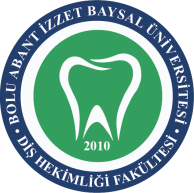 BOLU ABANT İZZET BAYSAL ÜNİVERSİTESİ DİŞ HEKİMLİĞİ FAKÜLTESİ KIRMIZI KOD EKİBİ ÇALIŞMA TALİMATIBOLU ABANT İZZET BAYSAL ÜNİVERSİTESİ DİŞ HEKİMLİĞİ FAKÜLTESİ KIRMIZI KOD EKİBİ ÇALIŞMA TALİMATIBOLU ABANT İZZET BAYSAL ÜNİVERSİTESİ DİŞ HEKİMLİĞİ FAKÜLTESİ KIRMIZI KOD EKİBİ ÇALIŞMA TALİMATI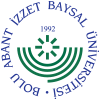 DOKÜMAN KODUYAYIN TARİHİREVİZYON NOREVİZYON TARİHİSAYFA NOKAD.TL.0309/2017--1/4BOLU ABANT İZZET BAYSAL ÜNİVERSİTESİ DİŞ HEKİMLİĞİ FAKÜLTESİ KIRMIZI KOD EKİBİ ÇALIŞMA TALİMATIBOLU ABANT İZZET BAYSAL ÜNİVERSİTESİ DİŞ HEKİMLİĞİ FAKÜLTESİ KIRMIZI KOD EKİBİ ÇALIŞMA TALİMATIBOLU ABANT İZZET BAYSAL ÜNİVERSİTESİ DİŞ HEKİMLİĞİ FAKÜLTESİ KIRMIZI KOD EKİBİ ÇALIŞMA TALİMATIDOKÜMAN KODUYAYIN TARİHİREVİZYON NOREVİZYON TARİHİSAYFA NOKAD.TL.0309/2017--2/4BOLU ABANT İZZET BAYSAL ÜNİVERSİTESİ DİŞ HEKİMLİĞİ FAKÜLTESİ KIRMIZI KOD EKİBİ ÇALIŞMA TALİMATIBOLU ABANT İZZET BAYSAL ÜNİVERSİTESİ DİŞ HEKİMLİĞİ FAKÜLTESİ KIRMIZI KOD EKİBİ ÇALIŞMA TALİMATIBOLU ABANT İZZET BAYSAL ÜNİVERSİTESİ DİŞ HEKİMLİĞİ FAKÜLTESİ KIRMIZI KOD EKİBİ ÇALIŞMA TALİMATIDOKÜMAN KODUYAYIN TARİHİREVİZYON NOREVİZYON TARİHİSAYFA NOKAD.TL.0309/2017--3/4BOLU ABANT İZZET BAYSAL ÜNİVERSİTESİ DİŞ HEKİMLİĞİ FAKÜLTESİ KIRMIZI KOD EKİBİ ÇALIŞMA  TALİMATIBOLU ABANT İZZET BAYSAL ÜNİVERSİTESİ DİŞ HEKİMLİĞİ FAKÜLTESİ KIRMIZI KOD EKİBİ ÇALIŞMA  TALİMATIBOLU ABANT İZZET BAYSAL ÜNİVERSİTESİ DİŞ HEKİMLİĞİ FAKÜLTESİ KIRMIZI KOD EKİBİ ÇALIŞMA  TALİMATIDOKÜMAN KODUYAYIN TARİHİREVİZYON NOREVİZYON TARİHİSAYFA NOKAD.TL.0309/2017--4/4